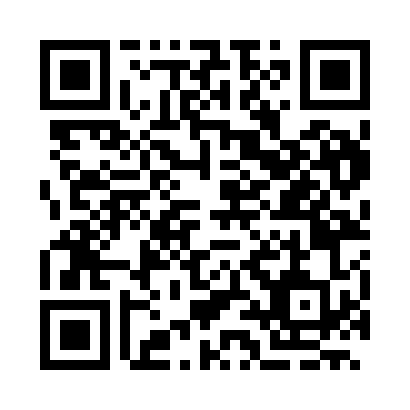 Prayer times for Babyak, BulgariaWed 1 May 2024 - Fri 31 May 2024High Latitude Method: Angle Based RulePrayer Calculation Method: Muslim World LeagueAsar Calculation Method: HanafiPrayer times provided by https://www.salahtimes.comDateDayFajrSunriseDhuhrAsrMaghribIsha1Wed4:336:211:226:198:2410:062Thu4:316:201:226:208:2510:073Fri4:296:181:226:218:2610:094Sat4:276:171:226:218:2810:115Sun4:256:161:226:228:2910:126Mon4:236:151:226:228:3010:147Tue4:226:131:226:238:3110:158Wed4:206:121:226:248:3210:179Thu4:186:111:226:248:3310:1910Fri4:166:101:226:258:3410:2011Sat4:156:091:226:258:3510:2212Sun4:136:081:226:268:3610:2313Mon4:116:071:226:278:3710:2514Tue4:106:061:226:278:3810:2715Wed4:086:051:226:288:3910:2816Thu4:066:041:226:288:4010:3017Fri4:056:031:226:298:4110:3118Sat4:036:021:226:308:4210:3319Sun4:026:011:226:308:4310:3420Mon4:006:001:226:318:4410:3621Tue3:595:591:226:318:4510:3722Wed3:575:581:226:328:4610:3923Thu3:565:581:226:328:4710:4024Fri3:555:571:226:338:4810:4225Sat3:535:561:226:338:4910:4326Sun3:525:561:226:348:5010:4527Mon3:515:551:226:348:5010:4628Tue3:505:541:236:358:5110:4729Wed3:485:541:236:358:5210:4930Thu3:475:531:236:368:5310:5031Fri3:465:531:236:368:5410:51